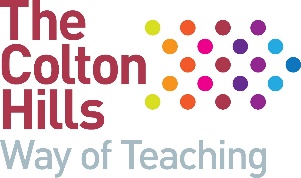 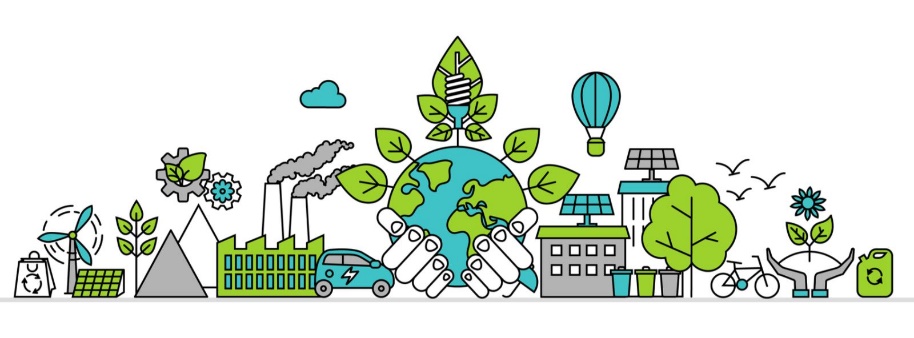 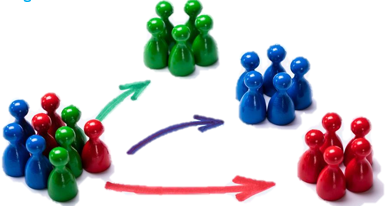 Student name: ………………………………….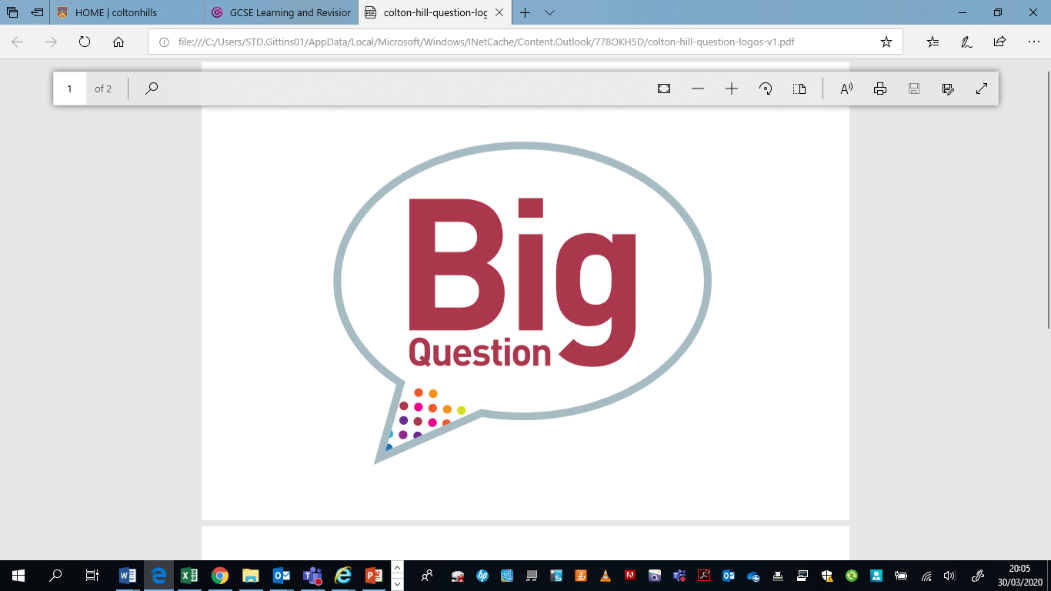 Key termsExam question command words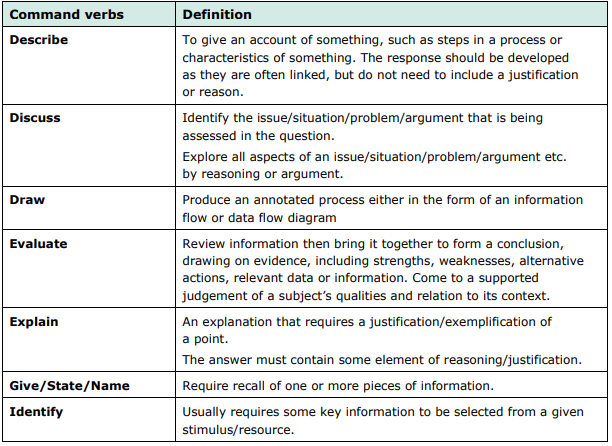 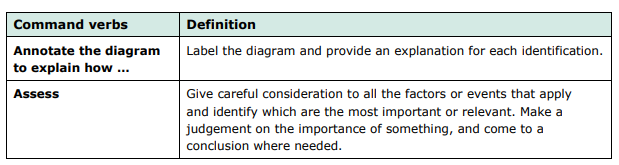 Key wordsWhat is my big question?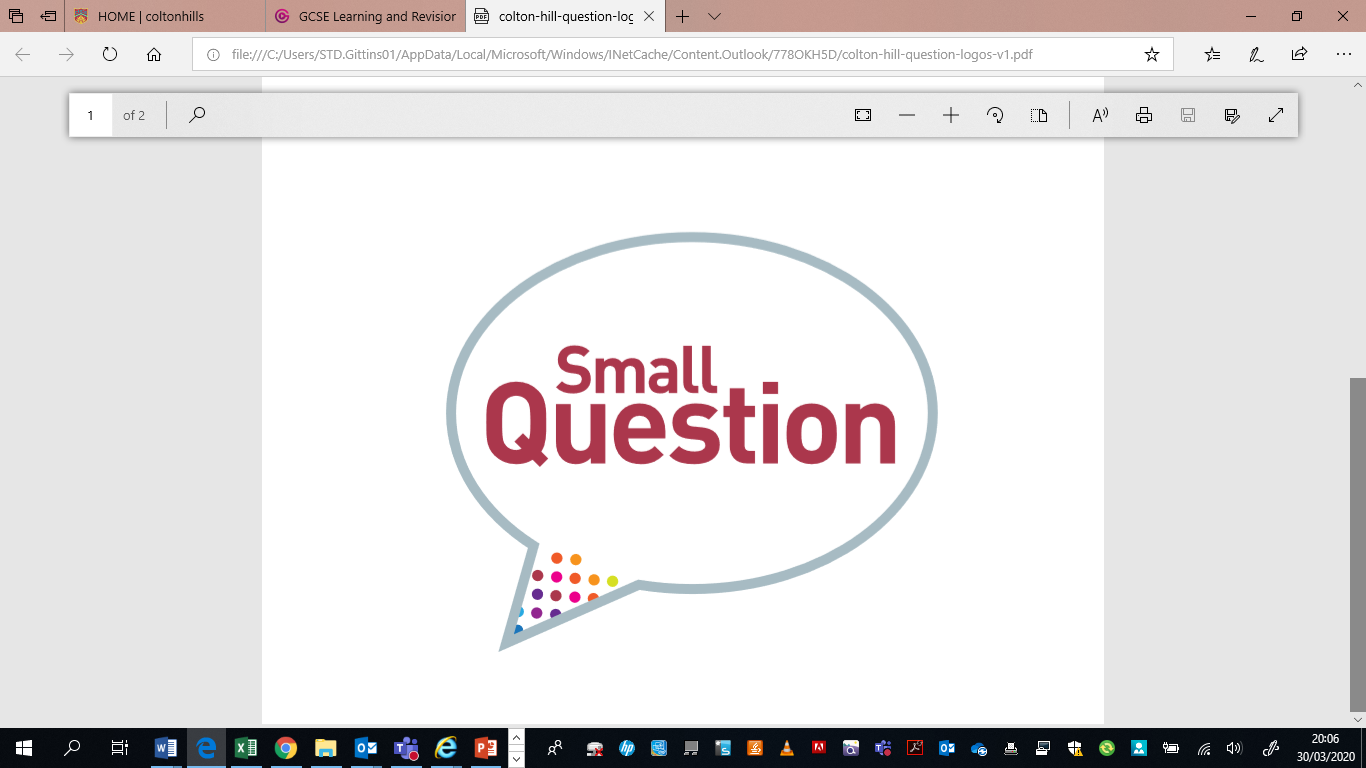 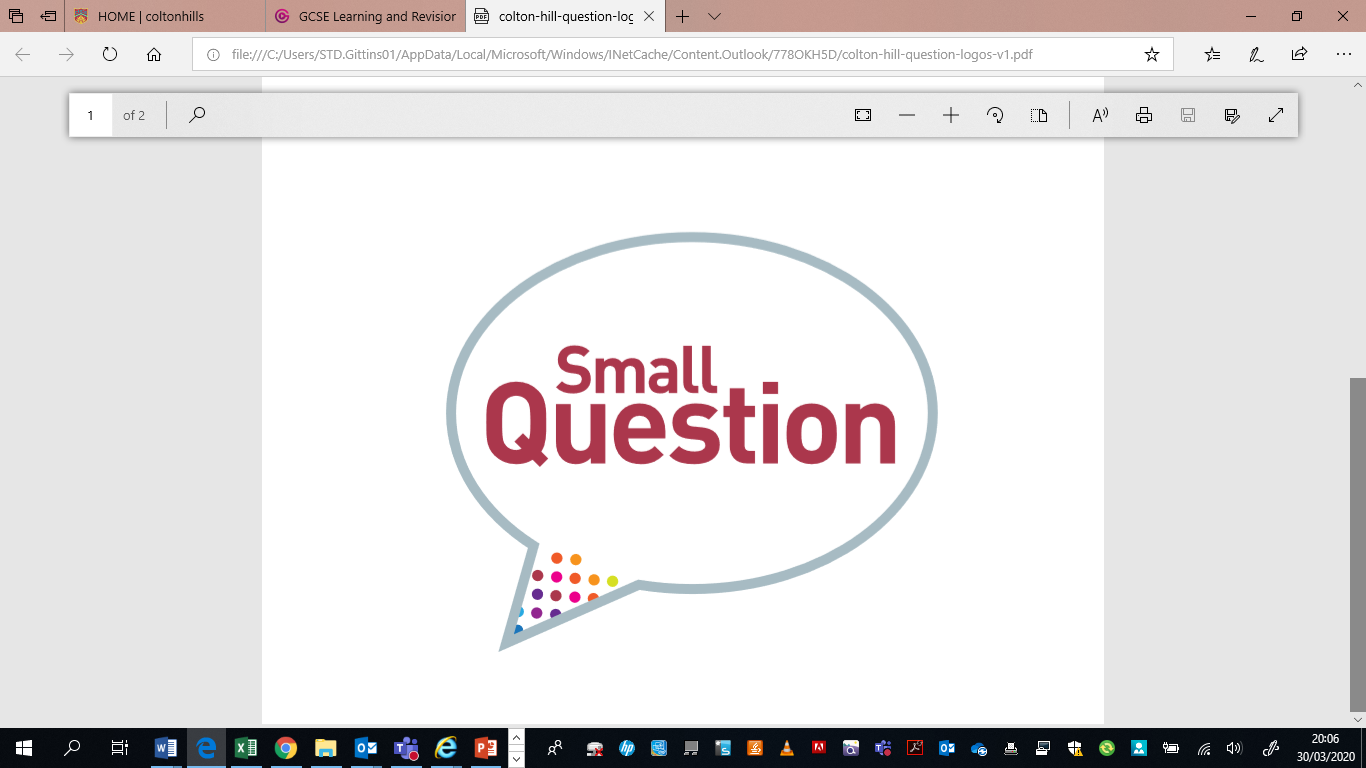 In order for businesses to be successful they use data. Companies use the data they acquire to provide services, tailor products and personalise advertisements.For a business to use this data they also must use it responsibility. We have an ethical responsibility to handle data carefully, as well as a legal one under the Data Protection Act 2018.Organisations collect shared to them by their customers, and this data can then be used for a variety of purposes including advertising, planning, and providing services. They use this data to target specific groups. Benefits and Drawbacks of shared data. 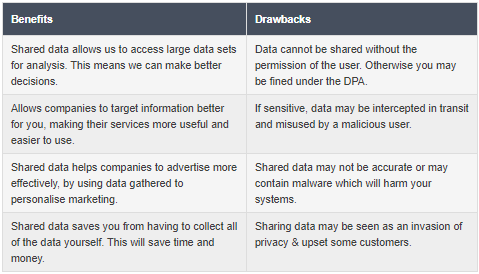 Responsible use of shared dataWhen using data, it is also important to consider the legal aspect of it, ethical consideration and privacy. Legal consideration - The Data Protection Act 2018All companies now need to have a privacy policy if they deal with personal dataIf they use cookies they will need to explain their use to customersIf data is misused or lost then companies:must inform customers or usersand face a fine of up to 20 million Euros 
or 4% of company earningsEthical use of data Product information needs to be clearly displayedThere have been cases of customers ordering furniture which, when it arrives, they find it is for a dolls housePersonal data is often shared with many companiesThey need to think carefully about whether the use of the data is ethicalThe data needs to be kept private and confidential within the companies it has been 
shared withTask 1A social network uses information about users so that advertisers can target their advertising.For each of the data items in the first column below, tick the column to show where the data most likely came from and then explain how the data could be used by advertisers. The first row has been completed for you.Environmental ConcernsWhen dealing with technology, organisations also need to consider the environment, this including the impact of actually manufacturing the technology, when upgrading or replacing systems, and the usages and policies. Environmental impact of systemsManufacturing – The biggest concerns of manufacturing technology are in the waste/cost generated during the creation process. These concerns can include:Sourcing raw materials, some of which are non-renewable (such as copper used in chips and wires).The electricity and gas required to power assembly lines, which produce harmful emissions.The environmental impacts of fuel for the transport of IT systems for distribution.The materials required for packaging, which may not be recyclable.Use – The operational costs of devices can be large as using devices will require electricity. This electricity will largely come from non-renewable sources and will contribute to air pollution. A particular issue is the amount of wasted electricity from leaving computers on when not in use. It’s estimated that £90m is wasted by UK companies each year by leaving computers turned on when not in use.Disposal – Huge quantities of old tech is being thrown out and not recycled. So-called “technotrash” makes up 5% of worldwide waste. Much of this technology is recyclable or could be donated and reused, but currently, this is not being done regularly enough. Much of this landfill waste will be left to rot or incinerated which will cause pollution.Upgrading or ReplacingAt some point businesses and individual will need to upgrade their IT systems, whether this is due to the need of new software upgrades and an individual just wants a better system. This is where we will need to think, can we upgrade the current system or will we need to replace. Both have their own pros and cons.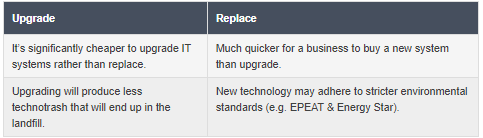 Usage and setting policiesWe can reduce the impact that our computers have on the environment by changing how we use our computer systems and the settings we configure them with.Some of these settings include the following:Auto Power-Off – Most devices have power-off settings that place your device into a standby state, or completely turn off, if it has not been used for a certain period of time. This will save on the wasted energy when we leave our computers on when not in use.Power-Saving Settings – Most devices also have settings for reducing the power consumption of a device. This might be by lowering screen brightness, turning off wireless connection methods like Bluetooth, certain features might be turned off & even reducing CPU speed. This will save on the amount of energy used while the device is in use.Electronic Distribution – Distributing electronic files rather than physical printed copies will save on wasting paper which will help reduce deforestation. We can also use digital downloads instead of purchasing physical software to reduce the environmental effect of distribution (pollution from planes and lorries).Task 2WebX is a small business, specialising in web development. They have decided to upgrade Ben, their front-end developer’s computer.Over the last two weeks the computer has been slow to log on. When Ben logs in to access documents, it often says there is no disc space. He is also finding that when he opens images sent from the graphics department, the computer displays a ‘not responding’ message for a long period of time. He also noticed yesterday that the screen is starting to flicker in the bottom corner.a)	Give two reasons why upgrading the computer will be better for the environment than replacing it.b)	Give two reasons why the company will benefit from upgrading the computer rather than replacing it.There are many ways to reduce the amount of energy that your phone uses so that the battery lasts longer.How do the following settings help save battery life in your phone? The first row has been completed for you.C1: Exam Questions ...........................................................................................................................................................................2.	In 2017 there were 39 million social media users in the UK with millions more expected to join in the coming years.
a)	Social networks will typically need a username, password, email address and name. State two other items of personal data which users may give to a social network.	[2]b) Most social networks are free to use and funded by advertising. Explain two ways in which advertisers could use personal data held on social networks to increase sales						 [4]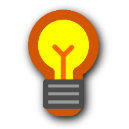 Articles for Wider Reading and Flipped Learning Subscribe and watch the YouTube clips to help you revise for BTEC Tech Award Component 3. https://www.youtube.com/watch?v=HkzRvXdwcHs&list=PLmyUnKEeJk-6gijRiVKEfcvZhwcj6LWpo&index=7Responsible Use - Know it all NinjaRead through the topics on Responsible Use. Remember to complete the on-line quiz to gain house points!https://www.knowitallninja.com/ Key Terms Big Question and Small Question breakdownEssential knowledge & tasksBTEC Question stemsArticles for wider reading and flipped learningKey VocabularyKey VocabularyGPS (Global Positioning System)A navigational system that uses data transmitted by satellites to calculate the location of the GPS-enabled device.​Data SubjectAn individual whose personal data is being stored.ConsumablesItems such as ink cartridges, paper, toner, cleaning products, maintenance tools and cables.​MotherboardThe main electronic circuit board that all the other computer components, such as memory, processor, graphics card etc., plug intoWhere the data most likely comes fromWhere the data most likely comes fromData itemSign up formThe website produces the dataHow the data could be used by advertisersNameTo personalise information so you feel that the product is made for youEmail addressAgeGenderYour friend’s interestsYour approximate locationCurrent place of employmentNameAge AddressInterestsEmployedGender Setting WhyTurn off background appsBy not having lots of apps running it will reduce the amount of work the CPU needs to doDisable notificationsTurn off Location servicesSoftware updatesAutomatic Wi-Fi connection Power saving mode Don’t make phone calls 